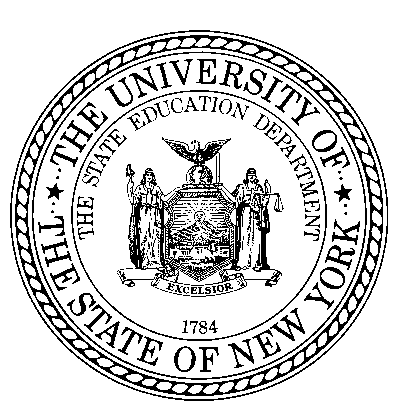 Job Placement ServicesCheck Appropriate Box: 959X-Coaching Supports for Employment 563X-Coaching Supports for Employment-Deaf ServiceService InformationAV#:(7 digits)ACCES-VR ID#:(6 digits)CAMS ID #:(10 digits)VR District Office: Provider:VRC Name:NYS Fiscal System ID:NYS Fiscal System ID:NYS Fiscal System ID:Report Date:Report Date:Participant First Name:Participant Last Name:Participant Phone Number:Participant Phone Number:Participant Email Address:Participant Email Address:1.Total Number of hour Authorized for 959X/563X:Total Number of hour Authorized for 959X/563X:Total Number of hour Authorized for 959X/563X:Total Number of hour Authorized for 959X/563X:Total Number of hour Authorized for 959X/563X:2.Total Number of hours provided during this report month:Total Number of hours provided during this report month:Total Number of hours provided during this report month:Total Number of hours provided during this report month:Total Number of hours provided during this report month:3.Total Number of hours used to date (Include total number of hours provided during this report month):Total Number of hours used to date (Include total number of hours provided during this report month):Total Number of hours used to date (Include total number of hours provided during this report month):Total Number of hours used to date (Include total number of hours provided during this report month):Total Number of hours used to date (Include total number of hours provided during this report month):Please provide detailed description of services provided to the participant including service date(s), numbers of hours, barrier addressed and/or ongoing issues to resolve. If additional services are needed a justification is required.Completed By: Completed By: Completed By: Completed By: Completed By: SignatureSignatureDatePrinted NameTitlePhone Number:Email: